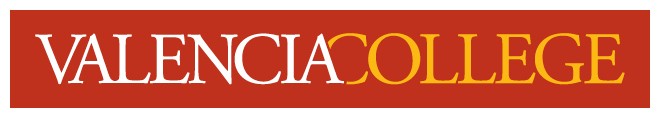 HUM 2220: Greek and Roman Professor: Dr. Christa MenningerEmail: cmenninger@valenciacollege.eduDept. Office: West Campus, Bldg. 5-Room 130Dept. Phone: 407-582-5730Office Phone:  407-582-5262Office Location: Zoom by appointment Office Hours: Monday – Saturday: Virtual Office Hours (online only) 12:30-2:30Term: Spring 2021Section: HUM 2220 (for specific information look to your Canvas Syllabus)Class meeting: OnlineValencia College is committed to providing each student a quality educational experience. Faculty members have set high standards of instruction for themselves and for you. If you have a problem in a class, your first step is to talk to your instructor. If you are still dissatisfied, you may talk with the academic dean of the division for your class. We will all work together to resolve any issues that arise.Contacting Me:If you would like to meet in Zoom to discuss any questions or concerns you may have, please let me know and we can schedule an appointment. You should also feel free to email me with any questions or concerns you may have. I check my e-mail regularly and you can expect a response from me within 24 hours of my receipt of your email, Monday through Thursday. Email sent Friday through Sunday will be addressed as soon as possible during the following week. Always put HUM 2220 in the subject line, and always sign your e-mails. Just like you, I have concerns about computer safety and so I will not open emails without the appropriate subject line. It is not that I am ignoring you but that I often can’t tell who it is from until after it is opened, but therein lies the problem because if it is not a student I could be at risk. If you don’t hear from me after 24 hours, e-mail again as it means we’ve had an electronic failure. I do not open attachments unless they are specifically requested – it is just as simple to copy and paste things into the body of the email. I cannot and will not discuss grades through email. If at any point in the semester you would like to discuss a grade you will need to message me using Canvas. For more information on this please review: https://community.canvaslms.com/docs/DOC-10574 or watch the following video at: https://community.canvaslms.com/videos/1071-conversations-overview-all-users.Finally, you should feel free to call me at 407-705-3253 at any time during the day or night. Please note, this is my home office number and I rarely hear the phone ring so you will most likely be leaving a voicemail. This means, if you call this number and I don't answer - I am not avoiding you or ignoring you - I simply can't hear the phone ring. But I check this often and you can expect a response from me within 24 hours of my receipt of your message. If the message is urgent, I may respond to you through via Canvas Messaging or email - I work at odd times and would not expect you to be available at those times so you should make sure to check your messages and email. Prerequisites: ENC 1101 or ENC 1101H or IDH 1110Credit Hours earned upon passing: Cr: 3.0 Contact: 3.0Important Dates:Class does not meet on Jan 18th, Feb 12th, and March 8-14Drop/Refund of Fees Deadline: Jan 19th  No Show Reporting Period: Jan 20-29Graduation Application Deadline: Jan 29th   Withdrawal Deadline: March 26th Last day of Classes: April 28th Final Exam: Tuesday, April 27th  Grades are viewable in Atlas: May 3rd     Course Description: This is an online course which means you will not meet your instructor in a classroom but will complete all work in our course site. Catalog Description:  This course encompasses a study of the ancient world with an emphasis on the study of Greek and Roman civilizations. This is an integrated examination of dominant ideas in Western culture as expressed in art, literature, music, philosophy and religion and covers the period from Trojan War through Roman era, emphasizing development and influence of classical ideas. Students must demonstrate college-level writing skills through multiple assignments. Minimum grade of C required if used to satisfy Gordon Rule requirement.Major Learning Outcomes and Core Competencies:At the completion of this course students should be able to:analyze and interpret works of art, literature, religion/mythology, philosophy, and other primary source texts in their historical context.understand the factors and forces that shaped early civilizations through Roman culture.evaluate the lasting historical significance of early civilizations through the pre-Christian Roman era.appreciate the diverse achievements and traditions of global civilizations.The faculty of Valencia College has identified four core competencies that define the learning outcomes for a successful Valencia graduate. These competencies are at the heart of the Valencia experience and provide the context for learning and assessment at Valencia College. You will be given opportunities to develop and practice these competencies in this class. The four competencies are:Think - think clearly, and creatively, analyze, synthesize, integrate and evaluate in the many domains of human inquiryValue - make reasoned judgments and responsible commitmentsCommunicate - communicate with different audiences using varied meansAct - act purposefully, effectively and responsibly.Required Texts and instructional tools:Sayre, Henry. HUM 2220 Greek and Roman (4th edition). Pearson. ISBN: 1323879188Additional readings will be required throughout the semester and these will be placed on Canvas, available on the internet, or distributed in class.Course Schedule:Week 1: Syllabus Review & PrehistoryWeek 2: The Ancient Near East Week 3: The Ancient Near EastWeek 4: Ancient Egypt Week 5: The Aegean World Week 6: The Aegean WorldWeek 7: The Aegean WorldWeek 8: The Golden AgeWeek 9: The Golden Age Week 10: RomeWeek 11: RomeWeek 12: RomeWeek 13: RomeWeek 14: The EastWeek 15: The EastWeek 16: Finals weekWithdrawal Policy:Failure to complete your Introduction discussion AND the Syllabus Verification in the “Getting Started” module by the deadline during the first week of the course will constitute a failure to participate during the first week of the semester. The Professor will report any student who does not make both posts by assigning a “W” as their Final Grade during the “No-Show” period (see Important Dates above). No Withdrawals will be administered by the Professor after this period, the student must withdraw themselves by the Withdrawal deadline (See Valencia College Academic Calendar for the deadline).If a student knows they are not passing the course but fails to withdraw by the Withdrawal Deadline and decides to stop coming to class, they should know the professor will not withdraw them from the course and a grade of ‘F’ will be assigned. Students on financial aid should consult an advisor or counselor before withdrawing from a course; there may be financial implications to the student which he or she must know about to make an informed decision before withdrawing from a course. Students with some scholarships who withdraw or are withdrawn from a class must pay the college for the cost of the class. Other scholarship sponsors may also require repayment.In order to academically maintain financial aid, students must meet all of the following requirements: Complete 67% of all classes attempted, and Maintain a Valencia GPA of 2.0 or higher, andMaintain an overall GPA of 2.0 or higher, and Complete degree within the 150% timeframeDetailed information about maintaining satisfactory academic progress (SAP) can be found at: http://valenciacollege.edu/finaid/satisfactory_progress.cfm Grading Scale:A = 100-90%B = 89-80%C = 79-70%D = 69-60%F = 59% and belowPlease note that the grade earned is the grade that will be reported. Therefore, if you earned an 89% for the course, you should expect to see a ‘B’ as your final grade. Course Evaluation:Cultural Event Project: 150 points Cultural Event Video Presentation – 100 pointsCultural Event Reflection/Participation – 50 points Critical Analysis Project: 250 points Critical Analysis Topic Examination – 25 pointsCritical Analysis Paper outline – 25 pointsCritical Analysis Paper – 200 points Quizzes/in-class assignments: 220 points Discussion/Journal: 380 pointsCultural Event ProjectStudents will create a presentation about attending a Cultural Event. Plan to attend a cultural event during this semester (you will do so virtually – a list of possible ideas is provided in a Module in Canvas). You will then present your findings to the class. Finally, you will reflect on the experience in a discussion about the cultural event. Assignments must be submitted to Canvas. Assignment instructions are available on Canvas under the module titled: Cultural Event Project.Critical Analysis ProjectStudents will write a Critical Analysis that describes and discusses the impact of humanism upon the development of Visual Arts.A Topic Analysis and an Outline will be completed as part of this project. The final paper must be between 750-1250 words. Assignments must be submitted to Canvas as a Microsoft Word document. Assignment instructions are available on Canvas under the module titled: Critical Analysis.Quizzes Quizzes will be based on any readings, videos, lectures, or activities for the week. If you miss a quiz, there will be no make-up quizzes.Please refer to the Course Calendar to see when quizzes will be administered.DiscussionsFor full discussion credit during discussion weeks, you are required to contribute a total of six substantive (see below) messages to the discussion. The six messages must occur on at least three different days during the online week to earn full credit. Students may meet the discussion requirement in a variety of patterns; a few examples for meeting the discussion requirement are (these are just a few examples of how to meet the requirement and is not an exhaustive list):Grading is based on three components – whether the posts are substantive (see below), the number of posts, and the number of days posts are made. If six substantive messages are posted on only two days, you are eligible for only 2/3 credit. If six substantive messages are posted on only one day, you are eligible for only 1/3 credit. If three sustentive messages are posted on three days, you are eligible for only 1/2 credit. If six posts are made but only two are substantive, you are only eligible for 2/3 credit.If you miss a discussion, there will be no make-up discussions.Please refer to the Course Calendar to see when discussions will be required.Meaning of substantive: For this class, substantive means that your message has substance and helps to further the discussion of course content. Substantive messages will often include contributions of additional ideas, insights or questions about comments made be fellow students, connections to the course readings, ways of applying the lessons from the course, etc. As a rule of thumb, your substantive comments should be at least several sentences in length. Short comments, such as "Good idea" or "I agree," do not constitute substantive posts on their own. Neither do comments that are unrelated to the topics at hand (for example, “I saw that movie, too!”) If you say you agree about something, please explain why you agree, and add an additional insight or question.Tips for Creating Substantive postsExplain why you agree or disagree and add some examples to support your discussionRelate your personal or work experiences to the information under discussionMake connections between the discussions and the readingsDiscuss how you can apply the information to your work, school, or personal lifeMake sure to use the course readings to support your substantive posts.Journal ActivitiesThese will require a variety of activities that will connect the course material to the world around you. You should expect that you will have to take a photo, video, or something similar that will reflect an understanding of the course material and this will be loaded onto Canvas for the class to see.Specific instructions for each Journal activity will be provided during the week these are due.Please refer to the Course Calendar to see when journals will be expected.Written work: All written work must meet MLA standards of form, grammar, and spelling and must follow all of the requirements provided in the written assignment instructions. Make-up Policy:There will be no make-up for missed assignments. If you are not going to be able to complete an assignment, you must contact me prior to the deadline to determine if an accommodation can be made. All quizzes must be taken on or before dates assigned. No makeup quizzes are available without explicit consent of the instructor which will only be granted in case of documented extreme emergency (hospitalization, death in the immediate family, severe car accident, etc.). The student must contact the professor as soon as possible to determine if a make-up exam is possible. A make-up may be provided at the sole discretion of the Professor. Official documentation must be submitted before a make-up exam can be taken. Any student granted a makeup should understand that the makeup quiz may be a different quiz and may be comprised of only essays or may be some alternate combination of questions.Extra Credit Policy: There will be no curve for any assignment. Extra point opportunities should not be expected but may be provided without warning and at the sole discretion of the instructor.  Academic Integrity:All forms of academic dishonesty are prohibited at Valencia College. Academic dishonesty includes, but is not limited to, accidental or intentional plagiarism, cheating, furnishing false information, forgery, alteration or misuse of documents, misconduct during a test situation, and misuse of identification with intent to defraud or deceive. All work submitted by students is expected to be the result of the students’ individual thoughts, research, and self-expression. Whenever a student uses ideas, wording or organization from another source, the source shall be appropriately acknowledged. Examples of Plagiarism include but are not limited to: copying phrases without citing; copying sentences without citing; paraphrasing without citing (putting an idea into your own words.); summarizing without citing (giving an overview of another person's ideas.); copying charts, graphs or videos to use in your presentation without citing; reusing an assignment you created for a previous class in your current class without permission from both instructors; copying an entire paper or speech; purchasing an entire speech or paper from a web site.Bottom line: If you use someone else's words, ideas, or creative work without citing it, you have plagiarizedAny student determined by the professor to have been guilty of engaging in an act of academic dishonesty shall be subject to a range of academic penalties as determined by the professor. These penalties may include, but are not be limited to, one or more of the following: loss of credit for an assignment, examination, or project; reduction in the course grade; or a grade of "F" in the course. Plagiarism or cheating on an exam will result in a “0” without the opportunity to rewrite/redo the assignment. NO EXCEPTIONS.Further information regarding plagiarism can be found in our library at: http://valenciacollege.edu/library/tutorials/plagiarism.cfm. If after reviewing this, you still have questions, please let me know before you submit an assignment.Late Assignments:If you are unable to participate in the course due to illness, family emergency, etc., please communicate with me as soon as possible in order to create a plan to complete any missed assignments so that your learning can progress in your course. In the case of a prolonged online absence, please communicate with me as soon as possible in order to create a plan for the best course of action.Failure to plan on your part does not constitute an emergency on mine. If you are having trouble completing an assignment on time, you must discuss this with me prior to the due date. It is the sole responsibility of the student to contact the instructor in situations such as this. Note: sending an email explaining a situation does not constitute a discussion until I have responded to you. So, for example, don’t tell me you are sick the day before an assignment is due and simply expect to be granted an extension automatically. Late assignments receive a 25% deduction for each day they are late if assignments are not submitted according to the assignment instructions. Technological issues are not considered valid grounds for late assignment submission. Have a plan ahead of time in case your internet goes down or your computer has problems.  If you are experiencing technical difficulties (anything from a document not loading properly to issues logging in) please contact the help desk by calling (407) 582-5600 or refer to http://blogs.valenciacollege.edu/canvas/students/.All assignments are due by the posted deadline.  If you are sick, miss multiple assignments, and wait until the end of the semester to contact me, you will not be given any opportunities to make up work even with a valid excuse.  Communication between instructor and student is necessary in a class such as this. It is the sole responsibility of the student to contact the instructor in situations such as this. Assignments submitted after the last day of class will not be accepted.Course Policies:Canvas will be utilized throughout the semester so take the time to familiarize yourself with the course expectations and Canvas.The Course Calendar provides general time frames for readings, assignments, and activities but please look on Canvas for specific due dates.Assignment due dates are scheduled at the beginning of the semester. Keep yourself informed of all important dates. Schedule conflicts or absentmindedness are not accepted excuses.This course is an online course and so is highly structured and requires you to complete various learning activities within specific timeframes. Make sure to keep up with the scheduled coursework and manage your time. This is especially important, because the timeframes and deadlines for all graded activities (discussions, journals, quizzes, tests, paper, etc.) are absolutely firm and strictly enforced. You will NOT be able to ‘make up’ a missed discussion, reading assignment, quiz, paper, or test.If you do not fully complete an assignment - it cannot earn a high grade. So if you are asked to submit a 1000 word assignment and instead submit a 500 word assignment, then only 50% of the assignment has been completed. With this, the highest grade that can be earned is a 50%. This applies to all assignments.It is your responsibility to check your work prior to submission for grading. This means that you should always make sure to leave appropriate time for editing and should always verify that all portions of an assignment are complete. If an incomplete assignment is submitted, there will NOT be an opportunity to resubmit this assignment at a later date and a grade of zero will be applied to all incomplete sections/portions. All assignments will be graded for content, organization, and mechanics (presentations will also include a presentation component in the grading process). Simply completing an assignment will not result in a high grade. Please read all assignment instructions carefully and complete all work in an academic manner avoiding unsupported personal opinions.This course requires that you are prepared for online instruction so please make sure that you have the appropriate hardware and software, and that you have access to a reliable high-speed internet connection. You must have regular access to a properly configured computer. It is not possible to exclusively use a tablet or smart phone to navigate our course. Please use the first week of the semester to sort out any technical issues you might encounter.Students are required to check Canvas regularly, making sure to look for announcements or other posts with important information.Conduct and Etiquette:I will tolerate neither disruptive language nor disruptive behavior. Disruptive behavior includes but is not limited to taunting, jamming, and flooding.Disruptive language includes, but is not limited to, violent and/or belligerent and/or insulting remarks, including sexist, racist, homophobic or anti-ethnic slurs, bigotry, disparaging commentary (offensive slang is included in this category), and demeaning remarks.  Enthusiastic responses and discussions about the material are greatly encouraged and can be accomplished in a civil and respectful manner. I will do my best to create a comfortable, yet academic, atmosphere. While I do agree that each of you have a right to your own opinion, inflammatory language is unacceptable and will be dealt with immediately. This policy applies to both (1) All of what you post on Canvas and (2) All of your interaction with both your instructor and classmates. This class functions on the premise of respect, and your final grade will be reduced by 10% for each violation of any part of this policy.Student Resources:One of the great aspects of Valencia College is how many services are provided to students. If you have a need - chances are there is a service here to help support you. Here is a list of just a few of these amazing services!Office for Students with Disabilities:Students with disabilities who qualify for academic accommodations must provide a letter from the Office for Students with Disabilities (OSD) and discuss specific needs with the professor, preferably during the first week of class. The Office for Students with Disabilities (West Campus: SSB Rm.102) determines accommodations based on appropriate documentation of disabilities.The goal at the OSD is to open doors, remove barriers and assist you in any way they can. The key to success is matching your needs to the services provided. Please contact this office to discuss your individual needs. The link to Valencia’s OSD website: http://www.valenciacollege.edu/osdSecurity Statement: We want to reassure you that our security officers are here around the clock to ensure the safety and security of the campus community.  It’s important to remain alert and aware of your surroundings, especially during the early morning or evening hours. Remember that you can always call security for an escort if you feel uncomfortable walking alone on campus.  White security phones can also be found in many of our buildings; simply pick up the phone and security will answer. Finally, report any suspicious persons to West Campus Security at 407-582-1000, 407-582-1030 (after-hours number) or by using the yellow emergency call boxes located on light poles in the parking lots and along walkways. Support Services:Virtual Support Services and Resources - Valencia College is concerned about our students and community members during the COVID-19 situation. Below, is a list of resources and virtual support services we have assembled into various categories to help you succeed.Virtual Answer Center: You can now connect with an Answer Center advisor virtually through Zoom! In our virtual Answer Center, student services advisors are available to assist you with questions about admissions, financial aid, assessment, transcripts, residency and more. Visit https://valenciacollege.edu/students/answer-center/ to learn more and get started.Academic Advising and Counseling: Have questions about your courses? Advisors are available virtually by visiting https://valenciacollege.edu/students/advising-counseling/Distance Tutoring & Technology Support at Valencia: You can easily access Valencia’s free distance tutoring and tech support from a computer, laptop or mobile device.Distance tutoring services are provided fully online via Zoom.   Through this service, you will receive real-time assistance via a Valencia tutor.  Online tutoring is offered in: mathematics, sciences, accounting & economics, computer programming, EAP and foreign languages, and writing.Online Learning Technology Support services are also available. Students can receive assistance with navigating: Canvas, OneDrive, Zoom, YouTube, and Microsoft Office (Word, Excel, & PowerPoint).  Support is also provided for video editing (via iMovie and MovieMaker) and converting documents from a Mac to PC.  Tech support is available live (on-demand) via Zoom, by appointment, or via email.   Students are encouraged to use the 24/7 Canvas Help located inside Canvas by clicking on the “Help” icon.To get started using the Distance Tutoring and Learning Technology Support services, please visit www.valenciacollege.edu/tutoring.  Through this site, you can view the schedule of tutors/tech support assistants, find available times, learn more about the services, and access a collection of supplemental resources that are available 24/7.Hours of Operation:Monday-Friday: 8 am – 10 pmSaturday & Sunday: 9 am – 7 pmValencia Counselors: Our Valencia Counselors are here for guidance and support. Please visit https://valenciacc.ut1.qualtrics.com/jfe/form/SV_40fCWDqhRBjrNrv to set up a non-emergency appointment. Please note that it may take up to 24 hours for a counselor to contact you. If you are experiencing a mental health emergency please contact BayCare (800) 878-5470 or 9-1-1.Laptop Request: Valencia College has a limited number of laptops available on a first come, first serve basis for student use during this time. Please visit www.valenciacollege.edu/laptop to submit a request. Note: This link will direct you to Atlas to complete the request form. For questions, please email laptops@valenciacollege.edu or call Enrollment Services at 407-582-1507.Smarthinking: Smarthinking is an online tutoring tool available to all of Valencia’s students. You can access Smarthinking through the Courses tab in Atlas, in the My Courses channel. While some subjects are available 24/7, others are by appointment only, so Smarthinking is best used as a back-up to Valencia’s virtual tutoring service, not as a replacement. Smarthinking is also available for you on both iOS and Android devices. https://valenciacollege.edu/students/learning-support/smarthinking-online-tutoring.phLinks to an external site.Quick Start Library Guide: Use this handy guide to learn about and gain access to all the library resources from home or on-the-go. Visit http://libguides.valenciacollege.edu/quickstartlibraryguide to get started!Keep Learning: Visit https://valenciacollege.edu/students/online/keep-learning/ if you are still unable to find what you are looking for, please visit our Keep Learning webpage to get information on a wide range of resources and online learning tips.Community Resources: We know this is a time of change, so if you find yourself in need of additional resources, please visit https://valenciacollege.edu/about/coronavirus/coronavirus-community-resources.php to view a list of local and national resources that may be helpful to you or your family as we navigate this together.Student FAQs: Visit https://docs.google.com/document/d/165dZBgTfUljIXMZd2DoP9RWsbhLIfYd_CTC4LEtgPjU/edit for answers to frequently asked questions and updates related to COVID-19.Learning Technology Support: Visit https://outlook.office365.com/owa/calendar/LearningSupportEastTechnology@valenciacollege.edu/bookings/ to get live support for Canvas and Microsoft Office, as well as device support for iPads and Macbooks.Canvas FAQs: Visit https://valenciacollege.edu/faculty/canvas-resources/student-faqs.php for resources and information about Canvas. Canvas support is also available 24 hours a day by calling 407-582-5600.Getting Started with Zoom: First time navigating Zoom, we are here to help! Please visit https://docs.google.com/document/d/17fkaEthRrYCXbR9SYT1JyYoD02F2lqXNr14UCozDtYc/edit to help you connect with Zoom inside your Canvas courses.Atlas Support: All Atlas related questions, please reach out to 407-582-5444 or contact the student help desk at askatlas@valenciacollege.edu to receive assistance with Atlas or your Atlas account. BayCare Behavioral Health’s Student Assistance Program:Valencia is committed to making sure all our students have a rewarding and successful college experience. To that purpose, Valencia students can get immediate help that may assist them with psychological issues dealing with stress, anxiety, depression, adjustment difficulties, substance abuse, time management as well as relationship problems dealing with school, home or work.  Students have 24 hour unlimited access to the Baycare Behavioral Health’s confidential student assistance program phone counseling services by calling (800) 878-5470.  Three free confidential face-to-face counseling sessions are also available to students.Also students may need to contact the Victim Service Center’s Sexual Assault Hotline at 407-497-6701 or at http://www.victimservicecenter.com/ Messages per DayDay 1Day 2Day 3Day 4Day 5Day 6Day 7TotalWeek 1:20202006Week 2:11011116Week 3:40101006